Załącznik nr 1 do Uchwały Nr 713/2019  Prezydium Polskiej Komisji Akredytacyjnej z dnia 19 września 2019 r.Załącznik nr do Uchwały Nr Prezydium Polskiej Komisji Akredytacyjnejz dnia Nazwa kierunku studiów:Poziom/y studiów: Profil studiów: ogólnoakademickiForma/y studiów: Nazwa i siedziba uczelni prowadzącej kierunek:Data przeprowadzenia wizytacji:Warszawa, ……(data wydania opinii)Spis treści1.	Ocena stopnia spełnienia szczegółowych kryteriów oceny programowej	62.	Uzasadnienie oceny stopnia spełnienia każdego z szczegółowych kryteriów oceny programowej (w porządku według poszczególnych kryteriów)	73.	Opinia dotycząca dostosowania się uczelni do zaleceń o charakterze naprawczym sformułowanych w uzasadnieniu uchwały Prezydium PKA w sprawie oceny programowej na kierunku studiów, która poprzedziła bieżącą ocenę (w porządku według poszczególnych zaleceń)	104.	Wniosek końcowy i propozycja oceny programowej	105.	Rekomendacja przyznania uczelni Certyfikatu Doskonałości Kształcenia wraz z określeniem kategorii i uzasadnieniem (jeśli dotyczy)	10Opinia została sporządzona na podstawie raportu zespołu oceniającego PKA w składzie:Przewodniczący:……………………..	, członek PKA członkowie:1. ……………………..	2. ……………………..	3. ……………………..	4. ……………………..	oraz stanowiska …………………………………, przedstawionego w piśmie …… z dnia (nazwa i siedziba uczelni prowadzącej kierunek) (sygnatura pisma) …………………………………………………………………………………………………….Ocena stopnia spełnienia szczegółowych kryteriów oceny programowej Uzasadnienie oceny stopnia spełnienia każdego z szczegółowych kryteriów oceny programowej (w porządku według poszczególnych kryteriów) Kryterium 1. Konstrukcja programu studiów: koncepcja, cele kształcenia i efekty uczenia sięKoncepcja i cele kształcenia są zgodne ze strategią uczelni, mieszczą się w dyscyplinie lub dyscyplinach, do których kierunek jest przyporządkowany, są powiązane z działalnością naukową prowadzoną w uczelni w tej dyscyplinie lub dyscyplinach oraz zorientowane na potrzeby otoczenia społeczno-gospodarczego, w tym w szczególności zawodowego rynku pracy.Efekty uczenia się są zgodne z koncepcją i celami kształcenia oraz dyscypliną lub dyscyplinami, do których jest przyporządkowany kierunek, opisują, w sposób trafny, specyficzny, realistyczny i pozwalający na stworzenie systemu weryfikacji, wiedzę, umiejętności i kompetencje społeczne osiągane przez studentów, a także odpowiadają właściwemu poziomowi Polskiej Ramy Kwalifikacji oraz profilowi ogólnoakademickiemu.Efekty uczenia się w przypadku kierunków studiów przygotowujących do wykonywania zawodów, o których mowa w art. 68 ust. 1 ustawy, zawierają pełny zakres ogólnych i szczegółowych efektów uczenia się zawartych w standardach kształcenia określonych w rozporządzeniach wydanych na podstawie art. 68 ust. 3 ustawy. Efekty uczenia się zawierają pełny zakres efektów, umożliwiających uzyskanie kompetencji inżynierskich, zawartych w charakterystykach drugiego stopnia określonych w przepisach wydanych na podstawie art. 7 ust. 3 ustawy z dnia 22 grudnia 2015 r. o Zintegrowanym Systemie Kwalifikacji (Dz. U. z 2018 r. poz. 2153 i 2245).Kryterium 2. Realizacja programu studiów: treści programowe, harmonogram realizacji programu studiów oraz formy i organizacja zajęć, metody kształcenia, praktyki zawodowe, organizacja procesu nauczania i uczenia sięTreści programowe są zgodne z efektami uczenia się oraz uwzględniają w szczególności aktualny stan wiedzy i metodyki badań w dyscyplinie lub dyscyplinach, do których jest przyporządkowany kierunek, jak również wyniki działalności naukowej uczelni w tej dyscyplinie lub dyscyplinach.Treści programowe w przypadku kierunków studiów przygotowujących do wykonywania zawodów, o których mowa w art. 68 ust. 1 ustawy obejmują pełny zakres treści programowych zawartych w standardach kształcenia określonych w rozporządzeniach wydanych na podstawie art. 68 ust. 3 ustawy. Harmonogram realizacji programu studiów oraz formy i organizacja zajęć, a także liczba semestrów, liczba godzin zajęć prowadzonych z bezpośrednim udziałem nauczycieli akademickich lub innych osób prowadzących zajęcia i szacowany nakład pracy studentów mierzony liczbą punktów ECTS, umożliwiają studentom osiągnięcie wszystkich efektów uczenia się.Harmonogram realizacji programu studiów oraz formy i organizacja zajęć, a także liczba semestrów, liczba godzin zajęć prowadzonych z bezpośrednim udziałem nauczycieli akademickich lub innych osób prowadzących zajęcia i szacowany nakład pracy studentów mierzony liczbą punktów ECTS w przypadku kierunków studiów przygotowujących do wykonywania zawodów, o których mowa w art. 68 ust. 1 ustawy są zgodne z regułami i wymaganiami zawartymi w standardach kształcenia określonych w rozporządzeniach wydanych na podstawie art. 68 ust. 3 ustawy. Metody kształcenia są zorientowane na studentów, motywują ich do aktywnego udziału w procesie nauczania i uczenia się oraz umożliwiają studentom osiągnięcie efektów uczenia się, w tym w szczególności umożliwiają przygotowanie do prowadzenia działalności naukowej lub udział w tej działalności.Program, organizacja i nadzór nad realizacją praktyk zawodowych, dobór miejsc odbywania oraz środowisko, w którym mają miejsce, w tym infrastruktura, a także kompetencje opiekunów zapewniają prawidłową realizację praktyk oraz osiągnięcie przez studentów efektów uczenia się, w szczególności tych, które są związane z nabywaniem kompetencji badawczych.Program praktyk zawodowych, organizacja i nadzór nad ich realizacją, dobór miejsc odbywania oraz środowisko, w którym mają miejsce, w tym infrastruktura, a także kompetencje opiekunów, w przypadku kierunków studiów przygotowujących do wykonywania zawodów, o których mowa w art. 68 ust. 1 ustawy są zgodne z regułami i wymaganiami zawartymi w standardach kształcenia określonych w rozporządzeniach wydanych na podstawie art. 68 ust. 3 ustawy.Organizacja procesu nauczania zapewnia efektywne wykorzystanie czasu przeznaczonego na nauczanie i uczenie się oraz weryfikację i ocenę efektów uczenia się.Organizacja procesu nauczania i uczenia się w przypadku kierunków studiów przygotowujących do wykonywania zawodów, o których mowa w art. 68 ust. 1 ustawy jest zgodna z regułami i wymaganiami w zakresie sposobu organizacji kształcenia zawartymi w standardach kształcenia określonych w rozporządzeniach wydanych na podstawie art. 68 ust. 3 ustawy. Kryterium 3. Przyjęcie na studia, weryfikacja osiągnięcia przez studentów efektów uczenia się, zaliczanie poszczególnych semestrów i lat oraz dyplomowanieStosowane są formalnie przyjęte i opublikowane, spójne i przejrzyste warunki przyjęcia kandydatów na studia, umożliwiające właściwy dobór kandydatów, zasady progresji studentów i zaliczania poszczególnych semestrów i lat studiów, w tym dyplomowania, uznawania efektów i okresów uczenia się oraz kwalifikacji uzyskanych w szkolnictwie wyższym, a także potwierdzania efektów uczenia się uzyskanych w procesie uczenia się poza systemem studiów.System weryfikacji efektów uczenia się umożliwia monitorowanie postępów w uczeniu się oraz rzetelną i wiarygodną ocenę stopnia osiągnięcia przez studentów efektów uczenia się, a stosowane metody weryfikacji i oceny są zorientowane na studenta, umożliwiają uzyskanie informacji zwrotnej o stopniu osiągnięcia efektów uczenia się oraz motywują studentów do aktywnego udziału w procesie nauczania i uczenia się, jak również pozwalają na sprawdzenie i ocenę wszystkich efektów uczenia się, w tym w szczególności przygotowania do prowadzenia działalności naukowej lub udział w tej działalności.Metody weryfikacji efektów uczenia się w przypadku kierunków studiów przygotowujących do wykonywania zawodów, o których mowa w art. 68 ust. 1 ustawy, są zgodne z regułami i wymaganiami zawartymi w standardach kształcenia określonych w rozporządzeniach wydanych na podstawie art. 68 ust. 3 ustawy. Prace etapowe i egzaminacyjne, projekty studenckie, dzienniki praktyk, prace dyplomowe, studenckie osiągnięcia naukowe/artystyczne lub inne związane z kierunkiem studiów, jak również udokumentowana pozycja absolwentów na rynku pracy lub ich dalsza edukacja potwierdzają osiągnięcie efektów uczenia się.Kryterium 4. Kompetencje, doświadczenie, kwalifikacje i liczebność kadry prowadzącej kształcenie oraz rozwój i doskonalenie kadryKompetencje i doświadczenie, kwalifikacje oraz liczba nauczycieli akademickich i innych osób prowadzących zajęcia ze studentami zapewniają prawidłową realizację zajęć oraz osiągnięcie przez studentów efektów uczenia się.Kompetencje i doświadczenie oraz kwalifikacje nauczycieli akademickich i innych osób prowadzących zajęcia ze studentami w przypadku kierunków studiów przygotowujących do wykonywania zawodów, o których mowa w art. 68 ust. 1 ustawy są zgodne z regułami i wymaganiami zawartymi w standardach kształcenia określonych w rozporządzeniach wydanych na podstawie art. 68 ust. 3 ustawy.Polityka kadrowa zapewnia dobór nauczycieli akademickich i innych osób prowadzących zajęcia, oparty o transparentne zasady i umożliwiający prawidłową realizację zajęć, uwzględnia systematyczną ocenę kadry prowadzącej kształcenie, przeprowadzaną z udziałem studentów, której wyniki są wykorzystywane w doskonaleniu kadry, a także stwarza warunki stymulujące kadrę do ustawicznego rozwoju.Kryterium 5. Infrastruktura i zasoby edukacyjne wykorzystywane w realizacji programu studiów oraz ich doskonalenieInfrastruktura dydaktyczna, naukowa, biblioteczna i informatyczna, wyposażenie techniczne pomieszczeń, środki i pomoce dydaktyczne, zasoby biblioteczne, informacyjne, edukacyjne oraz aparatura badawcza, a także infrastruktura innych podmiotów, w których odbywają się zajęcia są nowoczesne, umożliwiają prawidłową realizację zajęć i osiągnięcie przez studentów efektów uczenia się, w tym przygotowanie do prowadzenia działalności naukowej lub udział w tej działalności, jak również są dostosowane do potrzeb osób z niepełnosprawnością, w sposób zapewniający tym osobom pełny udział w kształceniu i prowadzeniu działalności naukowej.Infrastruktura dydaktyczna i naukowa uczelni, a także infrastruktura innych podmiotów, w których odbywają się zajęcia w przypadku kierunków studiów przygotowujących do wykonywania zawodów, o których mowa w art. 68 ust. 1 ustawy są zgodne z regułami i wymaganiami zawartymi w standardach kształcenia określonych w rozporządzeniach wydanych na podstawie art. 68 ust. 3 ustawy.Infrastruktura dydaktyczna, naukowa, biblioteczna i informatyczna, wyposażenie techniczne pomieszczeń, środki i pomoce dydaktyczne, zasoby biblioteczne, informacyjne, edukacyjne oraz aparatura badawcza podlegają systematycznym przeglądom, w których uczestniczą studenci, a wyniki tych przeglądów są wykorzystywane w działaniach doskonalących.Kryterium 6. Współpraca z otoczeniem społeczno-gospodarczym w konstruowaniu, realizacji i doskonaleniu programu studiów oraz jej wpływ na rozwój kierunkuProwadzona jest współpraca z otoczeniem społeczno-gospodarczym, w tym z pracodawcami, w konstruowaniu programu studiów, jego realizacji oraz doskonaleniu.Relacje z otoczeniem społeczno-gospodarczym w odniesieniu do programu studiów i wpływ tego otoczenia na program i jego realizację podlegają systematycznym ocenom, z udziałem studentów, a wyniki tych ocen są wykorzystywane w działaniach doskonalących.Kryterium 7. Warunki i sposoby podnoszenia stopnia umiędzynarodowienia procesu kształcenia na kierunkuZostały stworzone warunki sprzyjające umiędzynarodowieniu kształcenia na kierunku, zgodnie z przyjętą koncepcją kształcenia, to jest nauczyciele akademiccy są przygotowani do nauczania, a studenci do uczenia się w językach obcych, wspierana jest międzynarodowa mobilność studentów i nauczycieli akademickich, a także tworzona jest oferta kształcenia w językach obcych, co skutkuje systematycznym podnoszeniem stopnia umiędzynarodowienia i wymiany studentów i kadry.Umiędzynarodowienie kształcenia podlega systematycznym ocenom, z udziałem studentów, a wyniki tych ocen są wykorzystywane w działaniach doskonalących.Kryterium 8. Wsparcie studentów w uczeniu się, rozwoju społecznym, naukowym lub zawodowym i wejściu na rynek pracy oraz rozwój i doskonalenie form wsparciaWsparcie studentów w procesie uczenia się jest wszechstronne, przybiera różne formy, adekwatne do efektów uczenia się, uwzględnia zróżnicowane potrzeby studentów, sprzyja rozwojowi naukowemu, społecznemu i zawodowemu studentów poprzez zapewnienie dostępności nauczycieli akademickich, pomoc w procesie uczenia się i osiąganiu efektów uczenia się oraz w przygotowaniu do prowadzenia działalności naukowej lub udziału w tej działalności, motywuje studentów do osiągania bardzo dobrych wyników uczenia się, jak również zapewnia kompetentną pomoc pracowników administracyjnych w rozwiązywaniu spraw studenckich.Wsparcie studentów w procesie uczenia się podlega systematycznym przeglądom, w których uczestniczą studenci, a wyniki tych przeglądów są wykorzystywane w działaniach doskonalących.Kryterium 9. Publiczny dostęp do informacji o programie studiów, warunkach jego realizacji i osiąganych rezultatachZapewniony jest publiczny dostęp do aktualnej, kompleksowej, zrozumiałej i zgodnej z potrzebami różnych grup odbiorców informacji o programie studiów i realizacji procesu nauczania i uczenia się na kierunku oraz o przyznawanych kwalifikacjach, warunkach przyjęcia na studia i możliwościach dalszego kształcenia, a także o zatrudnieniu absolwentów.Zakres przedmiotowy i jakość informacji o studiach podlegają systematycznym ocenom, w których uczestniczą studenci i inni odbiorcy informacji, a wyniki tych ocen są wykorzystywane w działaniach doskonalących.Kryterium 10. Polityka jakości, projektowanie, zatwierdzanie, monitorowanie, przegląd i doskonalenie programu studiówZostały formalnie przyjęte i są stosowane zasady projektowania, zatwierdzania i zmiany programu studiów oraz prowadzone są systematyczne oceny programu studiów oparte o wyniki analizy wiarygodnych danych i informacji, z udziałem interesariuszy wewnętrznych, w tym studentów oraz zewnętrznych, mające na celu doskonalenie jakości kształcenia.Jakość kształcenia na kierunku podlega cyklicznym zewnętrznym ocenom jakości kształcenia, których wyniki są publicznie dostępne i wykorzystywane w doskonaleniu jakości.Opinia dotycząca dostosowania się uczelni do zaleceń o charakterze naprawczym sformułowanych w uzasadnieniu uchwały Prezydium PKA w sprawie oceny programowej na kierunku studiów, która poprzedziła bieżącą ocenę (w porządku według poszczególnych zaleceń)..................................................................................................................................................Wniosek końcowy i propozycja oceny programowejZespół nauk……………../sztuki/do spraw kształcenia nauczycieli stwierdza, że proces kształcenia realizowany na/w………… umożliwia studentom kierunku ……………… osiągnięcie założonych efektów uczenia się dla studiów ………… stopnia/jednolitych studiów magisterskich o profilu ogólnoakademickim.Wszystkie kryteria określone w rozporządzeniu Ministra Nauki i Szkolnictwa Wyższego z dnia 12 września 2018 r. w sprawie kryteriów oceny programowej (Dz. U. z 2018 r. poz. 1787), uszczegółowione w załączniku nr 2 Statutu Polskiej Komisji Akredytacyjnej, stanowiącym załącznik do uchwały Nr 4/2018 Polskiej Komisji Akredytacyjnej z dnia 13 grudnia 2018 r., zostały spełnione, co uzasadnia wydanie oceny pozytywnej.Propozycja oceny programowej: ocena pozytywna.Rekomendacja przyznania uczelni Certyfikatu Doskonałości Kształcenia wraz z określeniem kategorii i uzasadnieniem (jeśli dotyczy).................................................................................................................................................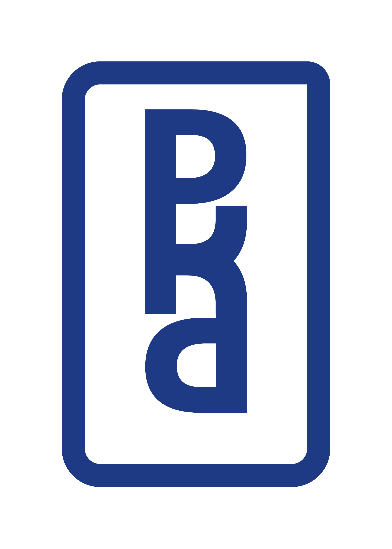 Opinia zespołu …………………………(nazwa Zespołu działającego w ramach dziedziny/Zespołu do spraw kształcenia nauczycieli)w sprawie oceny programowejSzczegółowe kryterium oceny programowejPropozycja oceny stopnia spełnienia kryterium określona przez zespół oceniający PKA w raporcie z wizytacjikryterium spełnione/ kryterium spełnione częściowo/ kryterium niespełnioneOcena stopnia spełnienia kryterium ustalona przez zespół działający w ramach dziedziny lub zespół do spraw kształcenia nauczycielikryterium spełnione/ kryterium spełnione częściowo/ kryterium niespełnioneKryterium 1. Konstrukcja programu studiów: koncepcja, cele kształcenia i efekty uczenia sięKryterium 2. Realizacja programu studiów: treści programowe, harmonogram realizacji programu studiów oraz formy i organizacja zajęć, metody kształcenia, praktyki zawodowe, organizacja procesu nauczania i uczenia sięKryterium 3. Przyjęcie na studia, weryfikacja osiągnięcia przez studentów efektów uczenia się, zaliczanie poszczególnych semestrów i lat oraz dyplomowanieKryterium 4. Kompetencje, doświadczenie, kwalifikacje i liczebność kadry prowadzącej kształcenie oraz rozwój i doskonalenie kadryKryterium 5. Infrastruktura i zasoby edukacyjne wykorzystywane w realizacji programu studiów oraz ich doskonalenieKryterium 6. Współpraca z otoczeniem społeczno-gospodarczym w konstruowaniu, realizacji i doskonaleniu programu studiów oraz jej wpływ na rozwój kierunkuKryterium 7. Warunki i sposoby podnoszenia stopnia umiędzynarodowienia procesu kształcenia na kierunkuKryterium 8. Wsparcie studentów w uczeniu się, rozwoju społecznym, naukowym lub zawodowym i wejściu na rynek pracy oraz rozwój i doskonalenie form wsparciaKryterium 9. Publiczny dostęp do informacji o programie studiów, warunkach jego realizacji i osiąganych rezultatachKryterium 10. Polityka jakości, projektowanie, zatwierdzanie, monitorowanie, przegląd i doskonalenie programu studiów